ATLETIKA MODŘANY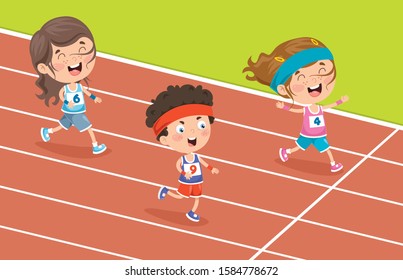 Děti od 6 do 11 letKDY?Každý pátek od 13:45 do 14:45 (první trénink 6.10.2023)(nabízím vyzvednutí dětí v družině ZŠ Rakovského ve 13:30) KDE?Venku na dopravním hřišti ZŠ RakovskéhoV zimě se trénování ještě upřesní (záleží na možnosti využití tělocvičny ZŠ Rakovského)JAK TRÉNINKY PROBÍHAJÍ?Tréninky probíhají převážně formou her, ve kterých si děti osvojují atletické dovednostiCENA1 dítě, 1 trénink – 100 Kč2 sourozenci, 1 trénink - 150 KčV případě zájmu mě kontaktujte: Veronika Macháčková - tel.: 605 370 785 Budu se těšit na nové atlety!